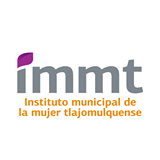 Organismo Público Descentralizado Instituto Municipal de la Mujer Tlajomulquense               Oficinas Centrales: Calle Juárez Norte 46.                Col. Centro, Tlajomulco de Zúñiga, Jalisco.               C. P. 45640               Teléfono: (33) 32834400 Ext. 4465, 4466 y 4467               Dirección electrónica del Sujeto Obligado:  		immt.tlajomulco.gob.mx http://cemujer.tlajomulco.gob.mxDirección General:		immt@tlajomulco.gob.mx           Jefatura Administrativa: 	immt@tlajomulco.gob.mx           Coordinación Jurídica:	 immt@tlajomulco.gob.mxCoordinación de Trabajo Social: immt@tlajomulco.gob.mxUnidad de Transparencia:   immt@tlajomulco.gob.mx